说明一 关于2019年一般公共预算收入决算情况的说明一、2019年一般公共预算收入总体情况2019年区级一般公共预算收入决算数为887,278万元，完成区六届人大常委会二十六次会议批准调整预算的100.8%。二、2019年一般公共预算收入具体情况2019年一般公共预算主要收入项目决算情况如下：1.增值税预算调整数为288,246万元，决算数为284,427万元，完成预算调整数的98.7%。2.企业所得税预算调整数为116,734万元，决算数为118,982万元,完成预算调整数的101.9%。3.资源税预算调整数为8,100万元，决算数为7,876万元，完成预算调整数的97.2%。4.城市维护建设税预算调整数为59,554万元，决算数为59,368万元，完成预算调整数的99.7%。5.房产税预算调整数为80,997万元，决算数为81,203万元，完成预算调整数的100.3%。6.印花税预算调整数为26,803万元，决算数为28,065万元，完成预算调整数的104.7%。7.城镇土地使用税预算调整数为3,370万元，决算数为3,279万元，完成预算调整数的97.3%。8.土地增值税预算调整数为62,000万元，决算数为57,144万元，完成预算调整数的92.2%。9.车船税预算调整数为17,000万元，决算数为17,637万元，完成预算调整数的103.7%。10.耕地占用税预算调整数为5,935万元，决算数为6,291万元，完成预算调整数的106%。11.环境保护税预算调整数为9,011万元，决算数为9,016万元，完成预算调整数的100.1%。12.教育费附加收入预算调整数为20,314万元，决算数为21,238万元，完成预算调整数的104.5%。13.残疾人就业保障金收入预算调整数为18,860万元，决算数为18,950万元，完成预算调整数的100.5%。14.行政性收费收入预算调整数为13,000万元，决算数为23,093万元，完成预算调整数的177.6%。15.罚没收入预算调整数为8,000万元，决算数为8,171万元，完成预算调整数的102.1%。16.国有资源（资产）有偿使用收入预算调整数为82,177万元，决算数为103,712万元，完成预算调整数的126.2%。17.政府住房基金收入预算调整数为5,676万元	，决算数为 11,254万元，完成预算调整数的198.3%。18. 教育资金收入预算调整数为52,059万元，决算数为23,800万元，完成预算调整数的45.7%。19.其他收入预算调整数为2,164万元，决算数为3,461万元，完成预算调整数的159.9%。说明二 关于2019年一般公共预算支出决算情况的说明一、2019年一般公共预算支出总体情况2019年区级一般公共预算支出决算数为3,598,017万元，完成区六届人大常委会第二十六次会议批准调整预算的104.2%。二、2019年一般公共预算支出具体情况1.一般公共服务支出决算数为240,699万元，完成预算调整数的111.0%。主要用于“灯塔计划”、“运河计划”人才奖励，保障村干部基本待遇、基层党建工作经费等。2.国防支出决算数为2,450万元，完成预算调整数的130.2%。主要用于征兵奖励等。3.公共安全支出决算数为228,357万元，完成预算调整数的111.4%。主要用于扫黑除恶、科技创安、雪亮工程建设,开展法律宣传、咨询、援助及人民调节工作,改造升级乡村道路卡点设施，提升外围卡点路口查控水平等。其中公安局的“999医疗入驻监所”项目入选2019年事前绩效评估项目库，参评金额为532.4万元，区人大代表全程参与此项目评估，评估结论为“建议予以支持”，2019年财政预算实际安排532.4万元，实际支出532.4万元。4.教育支出决算数为475,801万元，完成预算调整数的101.8%。主要用于引进新一轮优质教育资源，推动黄城根小学、杨庄小学、运河中学等学校建设，加大学前教育投入，新开各类幼儿园13所，实施课程改革计划，开展中小学课后实践活动，完成第二轮万名教师培训，提高素质教育质量。5.科学技术支出决算数为15,108万元，完成预算调整数的101.4%。主要用于科技创新投入，开展街道、乡镇等各类基层科普活动，扶持科技创新人才，引进高层次人才创新团队等。6.文化体育与传媒支出决算数为48,516万元，完成预算调整数的103.3%。主要用于支持大运河文化带、文旅区综合管廊建设、环球度假区建设，举办通州运河半程马拉松等体育赛事活动，推进宋庄文化创意产业集聚区项目，奖励文创企业及人才，开展农村文艺演出星火工程等。7.社会保障和就业支出决算数为306,719万元，完成预算调整数的101.6%。主要用于保障城乡居民养老保险、基础养老金、城乡无保障老年居民保障金，保障征地超转人员生活费和医药费，建设养老驿站，落实公益岗位补贴、职业技能补贴、“三支一扶”待遇政策等。8. 卫生健康支出决算数为279,895万元，完成预算调整数的106.9%。主要用于医药卫生体制改革，城乡居民医疗保险，疾病防控及精神病防治等基本公共卫生服务，潞河医院病房楼及地下车库工程建设等。其中卫健委的“卫生系统信息化”项目入选2019年事前绩效评估项目库，参评金额为1,874万元，评估结论为“建议部分支持”，2019年财政预算实际安排“卫生系统信息化”项目903万元，实际支出901.8万元（政府采购实际金额比预计数低1.2万元）。9.节能环保支出决算数为168,293万元，完成预算调整数的107.5%。主要用于疏解一般制造业“散乱污”，工业大院清理，扬尘污染及尾气检查治理，燃气锅炉低氮改造补助，推进污水处理厂建设，开展黑臭水体治理清淤工程等。10.城乡社区支出决算数为585,762万元，完成预算调整数的107.2%。主要用于背街小巷整治，城市公共设施更新，道路维护保洁，垃圾清运处理，城市景观照明，完成“公厕革命”改造任务等。其中城管委的“八座应急临时填埋场整治” 项目入选2019年事前绩效评估项目库，参评金额为12,108.9万元，区人大代表全程参与此项目评估，评估结论为“建议予以支持”，2019年财政预算实际安排10,000万元，实际支出10,000万元。11.农林水支出决算数为999,005万元， 完成预算调整数的100%。主要用于“美丽乡村”建设，新一轮百万亩造林工程，实施潮白河森林景观带、台湖万亩游憩园等14项重点绿化美化工程，保障大运河森林公园、东郊森林公园维护养护；推进行政办公区再生水管线工程及雨水工程配套泵站建设，开展积滞水点治理等。12.交通运输支出决算数为36,935万元，完成预算调整数的104.9%。主要用于副中心站综合交通枢纽、东六环路入地、宋梁路北延工程，推进乡镇公路建设，优化公路线网，智能升级信号灯，新建路侧停车泊位，改造惠民路、通燕高速辅路等重点道路，落实小公共票价补贴，运营维护城市公共自行车系统。13.资源勘探信息等支出决算数为109,398万元，完成预算调整数的105.5%。主要用于副中心建设基金及成立科技创新资金等。14.商业服务业等支出决算数为516万元。15.金融支出决算数为783万元，完成预算调整数的242.4%。16.援助其他地区支出决算数为4,539万元，完成预算调整数的109.7%。17. 自然资源海洋气象等支出决算数为1,308万元，完成预算调整数的100%。18.住房保障支出决算数为56,063万元，完成预算调整数的104.6%。主要用于住房公积金及农村危房改造等。19.粮油物资储备支出决算数为499万元，完成预算调整数的100%。20.灾害防治及应急管理支出决算数为21,315万元，完成预算调整数的115.5%。主要用于保障消防支队消防执法检查、应急管理局专职安全员、交通局事故抢险应急经费等。21.其他支出决算数为16,056万元，完成预算调整数的96.7%。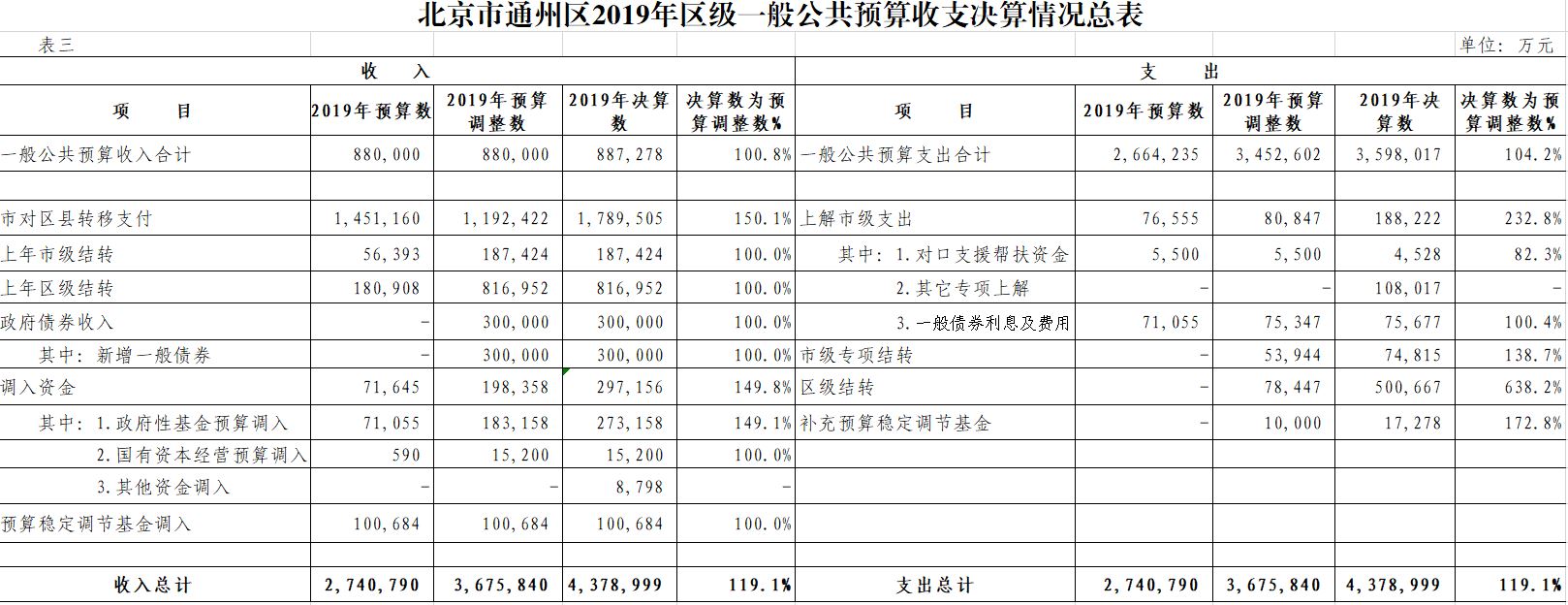 说明三 关于2019年一般公共预算收支决算情况的说明一、2019年一般公共预算收入决算情况一般公共预算总收入决算数为4,378,999万元，完成预算调整数的119.1%，具体执行情况如下：1.一般公共预算收入完成887,278万元，同比增长6.9%，完成区六届人大常委会二十六次会议批准调整预算的100.8%；2. 市对区县转移支付1,789,505万元，完成预算调整数的150.1%,主要是年底下达美丽乡村资金15亿元，预拨2020年一般转移支付38.23亿元。3.上年市级结转187,424万元，与预算调整数一致。4.上年区级结转816,952万元，与预算调整数一致。5.政府债券收入300,000万元，全部为新增一般债券，与预算调整数一致。6.政府性基金预算调入273,158万元，比预算调整数183,158万元增加90,000万元，主要原因是加大政府性基金预算统筹力度。7.国有资本经营预算调入15,200万元，与预算调整数一致。8.其他资金调入8,798万元，主要是生育津贴退回。9.预算稳定调节基金调入100,684万元，与预算调整数一致。二、2019年一般公共预算支出决算情况一般公共预算总支出决算数为4,378,999万元，完成预算调整数的119.1%，具体执行情况如下：1.一般公共预算支出3,598,017万元，比预算调整数3,452,602 万元增加145,415万元，主要是12月份增加美丽乡村建设支出8.5亿元、清理拖欠工程款及乡镇支出5亿元等。2.上解市级支出188,222万元，比预算调整数80,847万元增加107,375万元，主要是共享税增量返还上解9.28亿元。3.市级专项结转74,815万元，比预算调整数53,944万元增加20,871万元，主要是年底下达的专项转移支付未执行完毕，结转下年使用。4.区级结转500,667万元，比预算调整数78,447万元增加422,220万元，主要是预拨2020年一般转移支付38.23亿元。5.补充预算稳定调节基金17,278万元，比预算调整数10,000万元增加7,278万元。说明四 关于2019年政府性基金预算收入决算情况的说明一、2019年政府性基金预算收入总体情况政府性基金预算总收入决算数为3,782,774万元，完成预算调整数的83.4%，主要原因是受宏观政策影响，土地未能如期上市，收入减少。二、2019年政府性基金预算收入具体情况1. 国有土地使用权出让收入1,405,182万元，比预算调整数2,181,000万元减少775,818万元，主要原因是土地未按照计划上市，收入减少。2.城市基础设施配套费收入55,449万元，比预算调整数40,000万元增加15,449万元。3.污水处理费收入319万元。4.农业土地开发资金696万元。5.上年市级结转5,229万元，与预算调整数一致。6.上年区级结转577,116万元，与预算调整数一致。7.调入资金105,003万元，与预算调整数一致。8.本年市级转移支付171,740万元，比预算调整数163,046万元增加8,694万元。9.本年政府债券收入1,462,040万元，与预算调整数一致。说明五 关于2019年政府性基金预算支出决算情况的说明一、 2019年政府性基金预算支出总体情况政府性基金预算总支出决算数为3,782,774万元，完成预算调整数的83.4%，主要原因是政府性基金预算收入下降，支出相应减少。二、 2019年政府性基金预算支出具体情况1.社会保障和就业支出1,890万元。2.城乡社区支出1,398,766万元，比预算调整数1,930,874万元减少532,108万元，主要原因是收入减少导致支出相应减少。3.其他支出10,377万元，比预算调整数7,436万元增加2,941万元，主要是彩票公益金及对应专项债务收入安排的支出。4.上解支出1,373,664万元，比预算调整数1,325,148万元增加48,516元, 主要是农田水利建设资金上解。5.政府性基金预算调出273,158万元，比预算调整数183,158万元增加90,000万元，主要是加大政府性基金调入一般公共预算统筹力度。6.市级专项结转下年29,147万元，比预算调整数2,697万元增加26,450万元，主要是提前下达转移支付资金。7.区级结转下年695,772万元，比预算调整数1,084,121万元减少388,349万元，主要是当年收入未达到预期，支出相应减少。说明六 关于2019年国有资本经营预算收入决算情况的说明一、2019 年国有资本经营预算收入总体情况2019年国有资本经营预算总收入决算数为54,286万元，完成预算调整数的100%。二、2019 年国有资本经营预算收入具体情况1.国有资本经营预算收入决算数为53,053万元，完成预算调整数的100%。2.上年结转1,233万元，完成预算调整数的100%。说明七 关于2019年国有资本经营预算支出决算情况的说明一、2019年国有资本经营预算支出总体情况2019年国有资本经营预算总支出决算数为54,286万元，完成预算调整数的100%。二、2019年国有资本经营预算支出具体情况1.国有资本经营预算支出决算数为1,233万元，完成预算调整数的100%，主要是大运河（北京）水务公司参与投资水务建设项目注册资本金支出733万元，通州区商业资产运营公司认缴其投资公司注册资本金项目支出500万元。2.国有资本经营预算调出15,200万元，完成预算调整数的100%，主要是国有资本经营预算调入一般公共预算统筹力度。3.结转下年37,853万元，完成预算调整数的100%。说明八 关于2019年社会保险基金预算收入决算情况的说明一、2019年社会保险基金预算收入总体情况2019年社会保险基金预算收入决算数为292,521万元，完成预算数的100.8%。二、2019年社会保险基金预算收入具体情况1.城乡居民基本养老保险基金收入115,870万元，完成预算数的101.5%。2.上年结余176,651万元，完成预算数的100.4%。说明九 关于2019年社会保险基金预算支出决算情况的说明一、2019年社会保险基金预算支出总体情况2019年社会保险基金预算支出决算数为292,521万元，完成预算数的100.8%。二、2019年社会保险基金预算支出具体情况1.城乡居民基本养老保险基金支出106,615万元，完成预算数的97.4%。2.年末滚存结余185,906万元，完成预算数的102.9%。说明十 关于2019年地方政府债务决算情况的说明一、2019年政府债务限额情况北京市财政局核定我区2019年政府债务限额为6,212,000 万元，其中：一般债务2,564,900万元，专项债务3,647,100万元。二、2019年政府债务余额情况截至2019年年底我区地方政府债务余额共计5,010,152万元，其中：一般债务2,509,990万元；专项债务2,500,162万元。北京市通州区2019年区级一般公共预算收入决算情况表北京市通州区2019年区级一般公共预算收入决算情况表北京市通州区2019年区级一般公共预算收入决算情况表北京市通州区2019年区级一般公共预算收入决算情况表北京市通州区2019年区级一般公共预算收入决算情况表北京市通州区2019年区级一般公共预算收入决算情况表北京市通州区2019年区级一般公共预算收入决算情况表北京市通州区2019年区级一般公共预算收入决算情况表北京市通州区2019年区级一般公共预算收入决算情况表北京市通州区2019年区级一般公共预算收入决算情况表    表一    表一单位：万元单位：万元项    目2019年预算数2019年预算数2019年预算调整数2019年预算调整数2019年预算调整数2019年决算数2019年决算数 决算数为预算调整数%  决算数为预算调整数%  决算数为预算调整数% 一、税收收入783,800 783,800 677,750 677,750 677,750 673,256 673,256 99.3%99.3%99.3%  增值税300,000 300,000 288,246 288,246 288,246 284,427 284,427 98.7%98.7%98.7%  企业所得税120,000 120,000 116,734 116,734 116,734 118,982 118,982 101.9%101.9%101.9%  资源税3,800 3,800 8,100 8,100 8,100 7,876 7,876 97.2%97.2%97.2%  城市维护建设税68,000 68,000 59,554 59,554 59,554 59,368 59,368 99.7%99.7%99.7%  房产税100,000 100,000 80,997 80,997 80,997 81,203 81,203 100.3%100.3%100.3%  印花税25,250 25,250 26,803 26,803 26,803 28,065 28,065 104.7%104.7%104.7%  城镇土地使用税3,750 3,750 3,370 3,370 3,370 3,279 3,279 97.3%97.3%97.3%  土地增值税130,000 130,000 62,000 62,000 62,000 57,144 57,144 92.2%92.2%92.2%  车船税18,000 18,000 17,000 17,000 17,000 17,637 17,637 103.7%103.7%103.7%  耕地占用税10,000 10,000 5,935 5,935 5,935 6,291 6,291 106.0%106.0%106.0%  环境保护税5,000 5,000 9,011 9,011 9,011 9,016 9,016 100.1%100.1%100.1%  其他税收收入-　-　-　-　-　-32 -32 -　-　-　二、非税收入96,200 96,200 202,250 202,250 202,250 214,022 214,022 105.8%105.8%105.8%  教育费附加收入24,000 24,000 20,314 20,314 20,314 21,238 21,238 104.5%104.5%104.5%  残疾人就业保障金收入24,000 24,000 18,860 18,860 18,860 18,950　18,950　100.5%100.5%100.5%  森林植被恢复费5,000 5,000 -　-　-　-　-　---  行政性收费收入12,000 12,000 13,000 13,000 13,000 23,093 23,093 177.6%177.6%177.6%  罚没收入8,000 8,000 8,000 8,000 8,000 8,171 8,171 102.1%102.1%102.1%  国有资源（资产）有偿使用收入20,000 20,000 82,177 82,177 82,177 103,712 103,712 126.2%126.2%126.2%  政府住房基金收入3,000 3,000 5,676 5,676 5,676 11,254　11,254　198.3%198.3%198.3%  教育资金-　-　52,059 52,059 52,059 23,800　23,800　45.7%45.7%45.7%  捐赠收入-----343343---  其他收入200 200 2,164 2,164 2,164 3,461 3,461 159.9%159.9%159.9%收入总计880,000 880,000 880,000 880,000 880,000 887,278 887,278 100.8%100.8%100.8%北京市通州区2019年区级一般公共预算支出决算情况表北京市通州区2019年区级一般公共预算支出决算情况表北京市通州区2019年区级一般公共预算支出决算情况表北京市通州区2019年区级一般公共预算支出决算情况表北京市通州区2019年区级一般公共预算支出决算情况表北京市通州区2019年区级一般公共预算支出决算情况表北京市通州区2019年区级一般公共预算支出决算情况表北京市通州区2019年区级一般公共预算支出决算情况表北京市通州区2019年区级一般公共预算支出决算情况表北京市通州区2019年区级一般公共预算支出决算情况表北京市通州区2019年区级一般公共预算支出决算情况表    表二    表二单位：万元单位：万元项    目2019年预算数2019年预算数2019年预算调整数2019年预算调整数2019年预算调整数2019年决算数2019年决算数决算数为预算调整数%决算数为预算调整数%一、一般公共服务支出186,418186,418216,757216,757216,757240,699240,699111.0%111.0%二、国防支出4,1464,1461,8821,8821,8822,4502,450130.2%130.2%三、公共安全支出198,552198,552204,998204,998204,998228,357228,357111.4%111.4%四、教育支出484,218484,218467,210467,210467,210475,801475,801101.8%101.8%五、科学技术支出27,44727,44714,90514,90514,90515,10815,108101.4%101.4%六、文化旅游体育与传媒支出35,98435,98446,98746,98746,98748,51648,516103.3%103.3%七、社会保障和就业支出211,939211,939301,766301,766301,766306,719306,719101.6%101.6%八、卫生健康支出176,842176,842261,790261,790261,790279,895279,895106.9%106.9%九、节能环保支出156,966156,966156,600156,600156,600168,293168,293107.5%107.5%十、城乡社区支出394,771394,771546,663546,663546,663585,762585,762107.2%107.2%十一、农林水支出619,643619,643999,240999,240999,240999,005999,005100.0%100.0%十二、交通运输支出32,31132,31135,21935,21935,21936,93536,935104.9%104.9%十三、资源勘探信息等支出27,41627,416103,657103,657103,657109,398109,398105.5%105.5%十四、商业服务业等支出451451---516516--十五、金融支出190190323323323783783242.4%242.4%十六、援助其他地区支出--4,1364,1364,1364,5394,539109.7%109.7%十七、自然资源海洋气象等支出1,4841,4841,3081,3081,3081,3081,308100.0%100.0%十八、住房保障支出96,00896,00853,60053,60053,60056,06356,063104.6%104.6%十九、粮油物资储备支出499499499499499499499100.0%100.0%二十、灾害防治及应急管理支出--18,46218,46218,46221,31521,315115.5%115.5%二十一、其他支出8,9508,95016,60016,60016,60016,05616,05696.7%96.7%支出总计2,664,2352,664,2353,452,6023,452,6023,452,6023,598,0173,598,017104.2%104.2%北京市通州区2019年区级政府性基金预算收入决算情况表北京市通州区2019年区级政府性基金预算收入决算情况表北京市通州区2019年区级政府性基金预算收入决算情况表北京市通州区2019年区级政府性基金预算收入决算情况表北京市通州区2019年区级政府性基金预算收入决算情况表北京市通州区2019年区级政府性基金预算收入决算情况表北京市通州区2019年区级政府性基金预算收入决算情况表北京市通州区2019年区级政府性基金预算收入决算情况表北京市通州区2019年区级政府性基金预算收入决算情况表北京市通州区2019年区级政府性基金预算收入决算情况表    表四单位：万元单位：万元单位：万元项    目项    目2019年预算数2019年预算数2019年预算调整数2019年预算调整数2019年决算数2019年决算数决算数为预算调整数%政府性基金预算收入合计政府性基金预算收入合计2,221,0002,221,0002,221,0002,221,0001,461,6461,461,64665.8%    其中:1.国有土地使用权出让收入    其中:1.国有土地使用权出让收入2,181,0002,181,0002,181,0002,181,0001,405,1821,405,18264.4%         2.城市基础设施配套费收入          2.城市基础设施配套费收入 40,00040,00040,00040,00055,44955,449138.6%         3.污水处理费收入         3.污水处理费收入----319319-         4.农业土地开发资金收入         4.农业土地开发资金收入----696696-上年市级结转上年市级结转7,8117,8115,2295,2295,2295,229100.0%上年区级结转上年区级结转868,895868,895577,116577,116577,116577,116100.0%调入资金调入资金--105,003105,003105,003105,003100.0%本年市级转移支付本年市级转移支付7,4367,436163,046163,046171,740171,740105.3%本年政府债券收入本年政府债券收入--1,462,0401,462,0401,462,0401,462,040100.0%    其中:1.新增专项债券    其中:1.新增专项债券--337,000337,000337,000337,000100.0%         2.再融资专项债券         2.再融资专项债券--1,125,0401,125,0401,125,0401,125,040100.0%收入总计收入总计3,105,1423,105,1424,533,4344,533,4343,782,7743,782,77483.4%北京市通州区2019年区级政府性基金预算支出决算情况表北京市通州区2019年区级政府性基金预算支出决算情况表北京市通州区2019年区级政府性基金预算支出决算情况表北京市通州区2019年区级政府性基金预算支出决算情况表北京市通州区2019年区级政府性基金预算支出决算情况表北京市通州区2019年区级政府性基金预算支出决算情况表北京市通州区2019年区级政府性基金预算支出决算情况表北京市通州区2019年区级政府性基金预算支出决算情况表北京市通州区2019年区级政府性基金预算支出决算情况表北京市通州区2019年区级政府性基金预算支出决算情况表    表五    表五单位：万元单位：万元单位：万元项    目2019年预算数2019年预算数2019年预算数2019年预算调整数2019年决算数2019年决算数决算数为预算调整数%决算数为预算调整数%政府性基金预算支出合计1,463,4841,463,4841,463,4841,938,3101,411,0331,411,03372.8%72.8%    一、科学技术支出    二、文化旅游体育与传媒支出    三、社会保障和就业支出----1,8901,890-　-　    四、节能环保支出    五、城乡社区支出1,456,0481,456,0481,456,0481,930,8741,398,7661,398,76672.4%72.4%    六、农林水支出    七、交通运输支出    八、资源勘探信息等支出    九、金融支出    十、其他支出7,4367,4367,4367,43610,37710,377139.6%139.6%上解支出1,322,9791,322,9791,322,9791,325,1481,373,6641,373,664103.7%103.7%    其中:1.债务还本支出1,256,6981,256,6981,256,6981,256,6981,256,6981,256,698105.5%105.5%         2.债务付息支出66,28166,28166,28168,45069,36869,368101.3%101.3%          3.农田水利建设资金上解支出----47,53447,534-　-　          4.收回结余结转资金上解支出----6464-　-　政府性基金预算调出71,05571,05571,055183,158273,158273,158149.1%149.1%市级专项结转下年247,624247,624247,6242,69729,14729,1471080.7%1080.7%区级结转下年---1,084,121695,772695,77264.2%64.2%支出总计3,105,1423,105,1423,105,1424,533,4343,782,7743,782,77483.4%83.4%北京市通州区2019年区级国有资本经营预算收入决算情况表北京市通州区2019年区级国有资本经营预算收入决算情况表北京市通州区2019年区级国有资本经营预算收入决算情况表北京市通州区2019年区级国有资本经营预算收入决算情况表北京市通州区2019年区级国有资本经营预算收入决算情况表北京市通州区2019年区级国有资本经营预算收入决算情况表北京市通州区2019年区级国有资本经营预算收入决算情况表北京市通州区2019年区级国有资本经营预算收入决算情况表北京市通州区2019年区级国有资本经营预算收入决算情况表    表六    表六单位：万元单位：万元项    目2019年预算数2019年预算数2019年调整预算数2019年调整预算数2019年调整预算数2019年决算数2019年决算数决算数为预算调整数%决算数为预算调整数%国有资本经营预算收入87587553,05353,05353,05353,05353,053100.0%100.0%    其中：1.利润收入8758752,0532,0532,0532,0532,053100.0%100.0%          2.产权转让收入--51,00051,00051,00051,00051,000100.0%100.0%上年结转1,2331,2331,2331,2331,2331,2331,233100.0%100.0%收入总计2,1082,10854,28654,28654,28654,28654,286100.0%100.0%北京市通州区2019年区级国有资本经营预算支出决算情况表北京市通州区2019年区级国有资本经营预算支出决算情况表北京市通州区2019年区级国有资本经营预算支出决算情况表北京市通州区2019年区级国有资本经营预算支出决算情况表北京市通州区2019年区级国有资本经营预算支出决算情况表北京市通州区2019年区级国有资本经营预算支出决算情况表北京市通州区2019年区级国有资本经营预算支出决算情况表    表七单位：万元项    目2019年预算数2019年调整预算数2019年调整预算数2019年决算数决算数为预算调整数%决算数为预算调整数%国有资本经营预算支出      1,233           1,233           1,233          1,233 100.0%100.0%    其中：国有企业资本金注入      1,233           1,233           1,233          1,233 100.0%100.0%国有资本经营预算调出590         15,200          15,200         15,200 100.0%100.0%结转下年285         37,853          37,853         37,853 100.0%100.0%支出总计2,10854,28654,28654,286100.0%100.0%北京市通州区2019年区级社会保险基金预算收入决算情况表北京市通州区2019年区级社会保险基金预算收入决算情况表北京市通州区2019年区级社会保险基金预算收入决算情况表北京市通州区2019年区级社会保险基金预算收入决算情况表北京市通州区2019年区级社会保险基金预算收入决算情况表    表八                        单位：万元                        单位：万元                        单位：万元项    目2019年预算数2019年决算数决算数为预算数%城乡居民基本养老保险基金收入114,200115,870101.5%其中：1.保险费收入9,3009,852105.9%2.利息收入2,4003,170132.1%3.财政补贴收入100,650101,015100.4%4.转移收入1,8501,82798.8%5.其他收入-6-上年结余176,021176,651100.4%收入总计290,221     292,521 100.8%北京市通州区2019年区级社会保险基金预算支出决算情况表北京市通州区2019年区级社会保险基金预算支出决算情况表北京市通州区2019年区级社会保险基金预算支出决算情况表北京市通州区2019年区级社会保险基金预算支出决算情况表北京市通州区2019年区级社会保险基金预算支出决算情况表    表九                         单位：万元                         单位：万元                         单位：万元项    目2019年预算数2019年决算数决算数为预算数%城乡居民基本养老保险基金支出109,513106,61597.4%    其中:1.基础养老金支出 98,43096,44198.0%         2.个人账户养老金支出9,6728,79390.9%         3.丧葬抚恤补助支出 1,3951,22687.8%         4.转移支出16424.7%         5.其他支出-151-年末滚存结余180,708185,906102.9%支出总计290,221292,521100.8%北京市通州区2019年区级地方政府债务余额和限额决算情况表北京市通州区2019年区级地方政府债务余额和限额决算情况表    表十                      单位：万元项        目金    额2019年地方政府债务限额6,212,000       其中：1.一般债务2,564,900             2.专项债务3,647,1002019年地方政府债务余额5,010,152       其中：1.一般债务2,509,990             2.专项债务2,500,162